Northwood-Kensett High School	          Local Scholarship Application  2015-2016Please check the scholarships for which you are applying.Application Deadline is April 1st, 2016.General InformationName: Last ___________________________________ First ______________________________________ Home Address: ________________________________________________________________________________________City ___________________________________________ State _______  Zip Code  __________________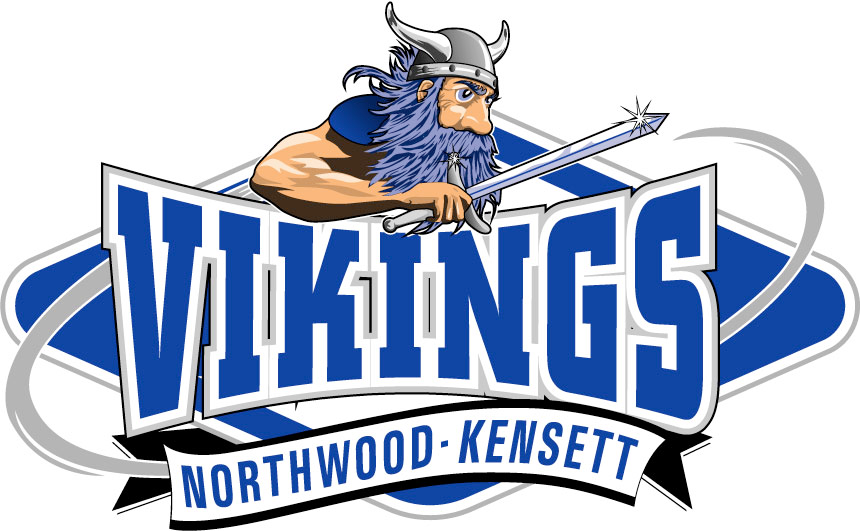 Date of Birth: ___________________________Home Telephone Number: ________________________________________________________________Mother’s Name:  ____________________________ Occupation: _________________________________Father’s Name: _____________________________ Occupation: _________________________________ACT/SAT Score: ________________ Class Rank: _______ out of _______ Cum. GPA: ______________ ACTIVITIESSchool Activities (add lines if needed):Name of Activity		          # of Years		Special Awards/Recognition _____________________________________      __________    _____________________________________ _____________________________________      __________    _____________________________________ _____________________________________      __________    _____________________________________ _____________________________________      __________    _____________________________________ _____________________________________      __________    _____________________________________ _____________________________________      __________    _____________________________________Church and Community Activities (add lines if needed):Name of Activity		          # of Years		Special Awards/Recognition _____________________________________      __________    _____________________________________ _____________________________________      __________    _____________________________________ _____________________________________      __________    _____________________________________ _____________________________________      __________    _____________________________________ _____________________________________      __________    _____________________________________ _____________________________________      __________    _____________________________________Employment HistoryEmployer			Period of Employment			Hours per Week  _____________________________________      __________    _____________________________________ _____________________________________      __________    _____________________________________Education and Career PlansWhich post-secondary training institution do you plan to attend?List other institutions where you have been accepted:What is your intended major?What is the occupation in which you plan to work when your education and training are complete?Educational BudgetTotal Cost of education/training for 1 year (include books, room, board, etc.):						$ _______________Scholarships and grants that I have been or will be awarded:	Names of Scholarships and Grants							Amount _______________________________________________   				$ _______________ _______________________________________________   				$ _______________ _______________________________________________   				$ _______________ _______________________________________________   				$ _______________ _______________________________________________   				$ _______________Jobs or work that will earn money for education:Description of Job         								Estimated Amount _______________________________________________   				$ _______________ _______________________________________________   				$ _______________Other sources of revenue for my education/training (examples: savings account, grandparents, parents, other relatives)Description of Sources        								Amount _______________________________________________   				$ _______________ _______________________________________________   				$ _______________ _______________________________________________   				$ _______________Subtract the amount of money you expect to receive in 				     Expected Needscholarships, jobs, and other resources from the total cost of your education.  This is your expected need.					 $ _______________College PreparationPlease list High School courses taken for college preparation: (This would include Core Courses and those courses that fall in your area of study.)Language Arts (including Foreign Language):Math:Science:Social Studies:List all PSEO, Career Link or other courses where you received college credit.List all Advanced Placement courses that earned high school or college credit.Other Courses:Personal Conduct and CharacterHave you been in violation of the Good Conduct Policy? _________ No				__________YesIf your answer is yes, you may offer a brief explanation if you choose.Scholarship Essay QuestionPlease attach a one-page essay describing how you represent Northwood-Kensett High School by demonstrating one of the character behaviors listed on the attached page while in high school and how you intend to continue demonstrating that character trait as you pursue your advanced education and become a productive member of society.All information provided in this application is correct to the best of my knowledge.  (All questions must be answered and this form must be signed  before you will be considered for a local scholarship award.)___________________________________________________________	___________________________Signature of Student 							Date Scholarship Essay Question DirectionsPlease remove the following pages of directions when you submit your completed application.Choose one of the traits listed below for the focus of your essay. Please attach a one-page essay describing:how you represent Northwood-Kensett High School by demonstrating one of the following character behaviors while in high school, and how you intend to continue demonstrating that character trait as you pursue your advanced education and become a community member.A person of character . . .Is a good person, someone to look up to and admire. They know the difference between right and wrong and always try to do what is right.  They set a good example for everyone and make the world a better place. They live according to the “Six Pillars of Character”:FairnessBe consistent, open, and treat all people equitably. Consider all sides and make decisions on the facts without favoritism or prejudice. Play by the rules, avoid careless accusations, and don’t take undue advantage of others. Pursue justice and condemn injustice.TrustworthinessBuild trust and credibility with integrity (consistency between beliefs, words and actions), honesty (truthfulness, sincerity and candor), promise-keeping, and loyalty (fidelity to family, friends, and country).RespectHonor the worth and dignity of all individuals. Treat others the way you would want to be treated. Act courteously, civilly, peaceably, and nonviolently. Be tolerant and accepting of differences. Avoid rude, offensive, and abusive words and actions.CaringBe kind, compassionate, empathetic, charitable, forgiving, and grateful.CitizenshipObey laws in good faith. Do your share to improve the well-being of fellow citizens and the community. Protect the environment, volunteer, and participate in the processes of democracy by staying informed and voting.ResponsibilityBe accountable for your words, actions, and attitudes. Exercise self-control. Strive for excellence and self-improvement. Plan ahead. Set a good example for others. Be self-reliant, prudent, proactive, persistent, and hard-working.Carrie & Oren Igou ScholarshipEsther Losee ScholarshipGilbert C. Stevens Scholarship for MusicHellen K. Holstad ScholarshipJanssen Family Charitable Trust FundMargaret Sigmond Scholarship for MusicTruman & Lorraine Julseth ScholarshipRichard Moen Aviation/Nursing/Pre-Med/Teaching ScholarshipRyan Weisert Building Trades ScholarshipSidney A. Swensrud Scholarship